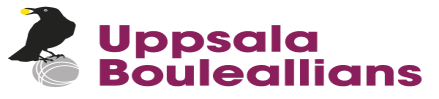 Protokoll från UBA:s styrelsemöte den 15 December 2021 i Boulehallen.1.Mötets öppnande: Mötet öppnades av ordförande Ann-Marie Nilsson.efter att Beng-Åke bjudit på Napoleonbakelser och kaffe.2.  Närvarande:  Ann-Marie Nilsson, Bengt-Åke Carlsson, Christer Borgström, 	Christer Karlsson, Ronny Eriksson. Inger Isaksson from punkt 9.3. Val av sekreterare och justerare: Christer Borgström valdes till sekreterare och 
	Bengt-Åke Carlsson till justerare.4. Godkännande av dagordning: Föreslagen dagordning med tillägg i punkt 10, Reklamskyltar i hallen godkändes av styrelsen.5. Senaste mötesprotokoll, förslag om låsbara skåp att hyra inget har hänt, för övrigt godkändes protokollet att läggas till handlingarna.6. Förslagslådan: Förslag om olika fraktioner på banorna, mötets mening är att detinte åligger alliansen att besluta om detta, det är kommunen som ansvarar för banorna och Mikael från kommunen är emot detta förslag  7. Parkeringen: Ronny och Ann-Marie har haft ett möte med Mikael Johansson och två av livets ords representanter och fått förslag om att hyra 30 platser. Livets Ord återkommer med hyresavgiften. Mötets mening att det kan finansieras av sponsorskyltar. 8. BoulehallenStädning och påfyllning av torkservetter fungerar inte tillfredsställande, styrelsen gör en skrivelse till Tuija på kommunen efter helgerna.
I mellandagarna kommer dörrarna på baksidan att bytas ut på grund av för dålig isolering ”kall drag i hallen”.
Kommunen har lovat att banorna skall vibbas en gång per år.Ronny kommer att vibba banorna i mellandagarna.Klubbarna ska uppmanas att de bör damma av sina pokaler minst en gång om året. Det är inte trevligt att visa upp dem vid tävlingar och för lokalanvändarna.9. Årsmötet: Beslutades att årsmötet skall hållas Onsdagen den 30 Mars kl 19:00I BoulehallenHålltider m.m. inför årsmötetIréne ansvarar för årsberättelsenBengt-Åke ansvarar för ekonomirapportenBengt-Åke skickar ut kallelse någon gång i JanuariDagordning skickas ut 3 veckor före årsmötetMotioner skall vara styrelsen tillhanda i mitten av FebruariAnn-Marie ansvarar för verksamhetsplanen, vilken troligen gäller bara för banbokningarAnn-Marie meddelar valberedningen 10.	Övrig frågor.En klubb har kommit med förfrågan om att sätta upp reklamskyltar i hallenFrågan bordlägges till senare möte.Christer C tog upp frågan med risken att dränka hela hallen med vatten.Det bör sättas upp ett plakat vid vattenposterna för vattning av banorna, att stänga av kranen när bevattningen är utförd, risken är att vid ett slanghaveri kommer vatten att ohejdat rinna ut i hallenRonny åtog sig att ta fram plakat att sättas upp vid vattenposterna11.	Mötets avslutande:  Ordförande Ann-Marie Nilsson förklarade mötet avslutat.Vid protokollet 					JusterasChrister Borgström				Bengt-Åke Carlsson  